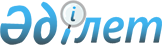 2022-2024 жылдарға арналған аудандық бюджет туралыҚарағанды облысы Қарқаралы аудандық мәслихатының 2021 жылғы 22 желтоқсандағы № VII-13/98 шешімі. Қазақстан Республикасының Әділет министрлігінде 2021 жылғы 29 желтоқсанда № 26168 болып тіркелді.
      Қазақстан Республикасының Бюджет кодексіне, Қазақстан Республикасының "Қазақстан Республикасындағы жергілікті мемлекеттік басқару және өзін-өзі басқару туралы" Заңына сәйкес, аудандық мәслихат ШЕШТІ:
      1. 2022-2024 жылдарға арналған аудандық бюджет тиісінше 1, 2 және 3 қосымшаларға сәйкес, оның ішінде 2022 жылға келесі көлемдерде бекітілсін:
      1) кірістер – 13936360 мың теңге, оның ішінде:
      салықтық түсімдер – 1784926 мың теңге;
      салықтық емес түсімдер – 35570 мың теңге;
      негізгі капиталды сатудан түсетін түсімдер – 44401мың теңге;
      трансферттердің түсімдері – 12071463 мың теңге;
      2) шығындар – 14765185 мың теңге;
      3) таза бюджеттік кредиттеу – 68227 мың теңге, оның ішінде:
      бюджеттік кредиттер – 88591 мың теңге;
      бюджеттік кредиттерді өтеу – 20364 мың теңге;
      4) қаржы активтерімен операциялар бойынша сальдо – 0 мың теңге, оның ішінде:
      қаржы активтерін сатып алу – 0 мың теңге;
      мемлекеттің қаржы активтерін сатудан түсетін түсімдер – 0 мың теңге;
      5) бюджет тапшылығы (профициті) – -897052 мың теңге;
      6) бюджет тапшылығын қаржыландыру (профицитін пайдалану) – 897052 мың теңге, оның ішінде:
      қарыздар түсімі – 88591 мың теңге;
      қарыздарды өтеу – 24053 мың теңге;
      бюджет қаражатының пайдаланылатын қалдықтары – 832514 мың теңге.
      Ескерту. 1-тармақ жаңа редакцияда - Қарағанды облысы Қарқаралы аудандық мәслихатының 17.10.2022 № VII-26/198 шешімімен (01.01.2022 бастап қолданысқа енгізіледі).


      2. Аудандық бюджет шығыстарының құрамында аудандық бюджеттен 2022-2024 жылдарға арналған қала, кент, ауылдық округтер бюджеттеріне берілетін субвенциялар 4 қосымшаға сәйкес ескерілсін.
      3. 2022 жылға арналған аудандық бюджет түсімдерінің құрамында нысаналы трансферттер мен бюджеттік кредиттер 5 қосымшаға сәйкес ескерілсін.
      4. Аудан әкімдігінің 2022 жылға арналған резерві 15361 мың теңге сомасында бекітілсін.
      Ескерту. 4-тармақ жаңа редакцияда - Қарағанды облысы Қарқаралы аудандық мәслихатының 18.03.2022 № VII-16/129 (01.01.2022 бастап қолданысқа енгізіледі) шешімімен.


      5. Осы шешім 2022 жылдың 1 қаңтарынан бастап қолданысқа енгізіледі. 2022 жылға арналған аудандық бюджет
      Ескерту. 1-қосымша жаңа редакцияда - Қарағанды облысы Қарқаралы аудандық мәслихатының 17.10.2022 № VII-26/198 шешімімен (01.01.2022 бастап қолданысқа енгізіледі). 2023 жылға арналған аудандық бюджет 2024 жылға арналған аудандық бюджет Аудандық бюджеттен 2022-2024 жылдарға арналған қала, кент, ауылдық округтер бюджеттеріне берілетін субвенциялар 2022 жылға арналған нысаналы трансферттер мен бюджеттік кредиттер
      Ескерту. 5-қосымша жаңа редакцияда - Қарағанды облысы Қарқаралы аудандық мәслихатының 17.10.2022 № VII-26/198 шешімімен (01.01.2022 бастап қолданысқа енгізіледі).
					© 2012. Қазақстан Республикасы Әділет министрлігінің «Қазақстан Республикасының Заңнама және құқықтық ақпарат институты» ШЖҚ РМК
				
      Аудандық мәслихат хатшысы

С. Нуркенов
Қарқаралы аудандық мәслихатының
2021 жылғы 22 желтоқсандағы
№ VII - 13/98
шешіміне 1 қосымша
Санаты 
Санаты 
Санаты 
Санаты 
Сомасы (мың теңге)
Сыныбы
Сыныбы
Сыныбы
Сомасы (мың теңге)
Кіші сыныбы
Кіші сыныбы
Сомасы (мың теңге)
Атауы
Сомасы (мың теңге)
1
2
3
4
5
I.Кiрiстер
13936360
1
Салықтық түсiмдер
1784926
01
Табыс салығы
573813
1
Корпоративтік табыс салығы
2833
2
Жеке табыс салығы
570980
03
Әлеуметтiк салық
593340
1
Әлеуметтiк салық
593340
04
Меншiкке салынатын салықтар
551756
1
Мүлiкке салынатын салықтар
548556
4
Көлiк құралдарына салынатын салық
3200
05
Тауарларға, жұмыстарға және көрсетілетін қызметтерге салынатын iшкi салықтар
61259
2
Акциздер
3399
3
Табиғи және басқа да ресурстарды пайдаланғаны үшін түсетiн түсiмдер
52818
4
Кәсiпкерлiк және кәсiби қызметті жүргізгені үшін алынатын алымдар
5042
08
Заңдық маңызы бар әрекеттерді жасағаны және (немесе) оған уәкілеттігі бар мемлекеттік органдар немесе лауазымды адамдар құжаттар бергені үшін алынатын міндетті төлемдер
4758
1
Мемлекеттiк баж
4758
2
Салықтық емес түсiмдер
35570
01
Мемлекеттік меншіктен түсетін кірістер
6064
5
Мемлекет меншігіндегі мүлікті жалға беруден түсетін кірістер
6040
7
Мемлекеттік бюджеттен берілген кредиттер бойынша сыйақылар
24
06
Басқа да салықтық емес түсiмдер
29506
1
Басқа да салықтық емес түсiмдер
29506
3
Негiзгі капиталды сатудан түсетiн түсімдер
44401
01
Мемлекеттік мекемелерге бекітілген мемлекеттік мүлікті сату
43401
1
Мемлекеттік мекемелерге бекітілген мемлекеттік мүлікті сату
43401
03
Жердi және материалдық емес активтердi сату
1000
1
Жердi сату
1000
4
Трансферттердің түсімдері
12071463
01
Төмен тұрған мемлекеттiк басқару органдарынан трансферттер
53791
3
Аудандық маңызы бар қалалардың, ауылдардың, кенттердің, ауылдық округтардың бюджеттерінен трансферттер
53791
02
Мемлекеттiк басқарудың жоғары тұрған органдарынан түсетін трансферттер
12017672
2
Облыстық бюджеттен түсетiн трансферттер
12017672
Функционалдық топ
Функционалдық топ
Функционалдық топ
Функционалдық топ
Функционалдық топ
Сомасы (мың теңге)
Кіші функция 
Кіші функция 
Кіші функция 
Кіші функция 
Сомасы (мың теңге)
Бюджеттік бағдарламалардың әкімшісі
Бюджеттік бағдарламалардың әкімшісі
Бюджеттік бағдарламалардың әкімшісі
Сомасы (мың теңге)
Бағдарлама
Бағдарлама
Сомасы (мың теңге)
Атауы
Сомасы (мың теңге)
1
2
3
4
5
6
 II.Шығындар
14765185
01
Жалпы сипаттағы мемлекеттiк көрсетілетін қызметтер
1512869
1
Мемлекеттiк басқарудың жалпы функцияларын орындайтын өкiлдi, атқарушы және басқа органдар
381314
112
Аудан (облыстық маңызы бар қала) мәслихатының аппараты
49716
001
Аудан (облыстық маңызы бар қала) мәслихатының қызметін қамтамасыз ету жөніндегі қызметтер
49716
122
Аудан (облыстық маңызы бар қала) әкімінің аппараты
331598
001
 Аудан (облыстық маңызы бар қала) әкімінің қызметін қамтамасыз ету жөніндегі қызметтер 
315448
003
Мемлекеттік органның күрделі шығыстары
16150
2
Қаржылық қызмет
93088
489
Ауданның (облыстық маңызы бар қаланың) мемлекеттік активтер және сатып алу бөлімі
93088
001
Жергілікті деңгейде мемлекеттік активтер мен сатып алуды басқару саласындағы мемлекеттік саясатты іске асыру жөніндегі қызметтер
24570
004
Салық салу мақсатында мүлікті бағалауды жүргізу
1493
005
Жекешелендіру, коммуналдық меншікті басқару, жекешелендіруден кейінгі қызмет және осыған байланысты дауларды реттеу
503
113
Төменгі тұрған бюджеттерге берілетін нысаналы ағымдағы трансферттер
66522
9
Жалпы сипаттағы өзге де мемлекеттiк қызметтер
1038467
458
Ауданның (облыстық маңызы бар қаланың) тұрғын үй-коммуналдық шаруашылығы, жолаушылар көлігі және автомобиль жолдары бөлімі
763917
001
Жергілікті деңгейде тұрғын үй-коммуналдық шаруашылығы, жолаушылар көлігі және автомобиль жолдары саласындағы мемлекеттік саясатты іске асыру жөніндегі қызметтер
31898
013
Мемлекеттік органның күрделі шығыстары
780
067
Ведомстволық бағыныстағы мемлекеттік мекемелер мен ұйымдардың күрделі шығыстары
80765
113
Төменгі тұрған бюджеттерге берілетін нысаналы ағымдағы трансферттер
650474
459
Ауданның (облыстық маңызы бар қаланың) экономика және қаржы бөлімі
197188
001
Ауданның (облыстық маңызы бар қаланың) экономикалық саясаттын қалыптастыру мен дамыту, мемлекеттік жоспарлау, бюджеттік атқару және коммуналдық меншігін басқару саласындағы мемлекеттік саясатты іске асыру жөніндегі қызметтер
93020
113
Төменгі тұрған бюджеттерге берілетін нысаналы ағымдағы трансферттер
104168
486
Ауданның (облыстық маңызы бар қаланың) жер қатынастары, сәулет және қала құрылысы бөлімі
42506
001
Жергілікті деңгейде жер қатынастары, сәулет және қала құрылысын реттеу саласындағы мемлекеттік саясатты іске асыру жөніндегі қызметтер
40031
003
Мемлекеттік органның күрделі шығыстары
1600
113
Төменгі тұрған бюджеттерге берілетін нысаналы ағымдағы трансферттер
875
494
Ауданның (облыстық маңызы бар қаланың) кәсіпкерлік және өнеркәсіп бөлімі
34856
001
Жергілікті деңгейде кәсіпкерлікті және өнеркәсіпті дамыту саласындағы мемлекеттік саясатты іске асыру жөніндегі қызметтер
34856
02
Қорғаныс
22914
1
Әскери мұқтаждар
9334
122
Аудан (облыстық маңызы бар қала) әкімінің аппараты
9334
005
Жалпыға бірдей әскери міндетті атқару шеңберіндегі іс-шаралар
9334
Функционалдық топ
Функционалдық топ
Функционалдық топ
Функционалдық топ
Функционалдық топ
Сомасы (мың теңге)
Кіші функция 
Кіші функция 
Кіші функция 
Кіші функция 
Сомасы (мың теңге)
Бюджеттік бағдарламалардың әкімшісі
Бюджеттік бағдарламалардың әкімшісі
Бюджеттік бағдарламалардың әкімшісі
Сомасы (мың теңге)
Бағдарлама
Бағдарлама
Сомасы (мың теңге)
Атауы
Сомасы (мың теңге)
1
2
3
4
5
6
2
Төтенше жағдайлар жөнiндегi жұмыстарды ұйымдастыру
13580
122
Аудан (облыстық маңызы бар қала) әкімінің аппараты
13580
006
Аудан (облыстық маңызы бар қала) ауқымындағы төтенше жағдайлардың алдын алу және оларды жою
1345
007
Аудандық (қалалық) ауқымдағы дала өрттерінің, сондай-ақ мемлекеттік өртке қарсы қызмет органдары құрылмаған елдi мекендерде өрттердің алдын алу және оларды сөндіру жөніндегі іс-шаралар
12235
03
Қоғамдық тәртіп, қауіпсіздік, құқықтық, сот, қылмыстық-атқару қызметі
7470
9
Қоғамдық тәртіп және қауіпсіздік саласындағы басқа да қызметтер
7470
458
Ауданның (облыстық маңызы бар қаланың) тұрғын үй-коммуналдық шаруашылығы, жолаушылар көлігі және автомобиль жолдары бөлімі
7470
021
Елдi мекендерде жол қозғалысы қауiпсiздiгін қамтамасыз ету
7470
06
Әлеуметтiк көмек және әлеуметтiк қамсыздандыру
655822
1
Әлеуметтiк қамсыздандыру
49855
451
Ауданның (облыстық маңызы бар қаланың) жұмыспен қамту және әлеуметтік бағдарламалар бөлімі
49855
005
Мемлекеттік атаулы әлеуметтік көмек 
49855
2
Әлеуметтiк көмек
503139
451
Ауданның (облыстық маңызы бар қаланың) жұмыспен қамту және әлеуметтік бағдарламалар бөлімі
503139
002
Жұмыспен қамту бағдарламасы
128093
004
Ауылдық жерлерде тұратын денсаулық сақтау, білім беру, әлеуметтік қамтамасыз ету, мәдениет, спорт және ветеринар мамандарына отын сатып алуға Қазақстан Республикасының заңнамасына сәйкес әлеуметтік көмек көрсету
38795
006
Тұрғын үйге көмек көрсету
1115
007
Жергілікті өкілетті органдардың шешімі бойынша мұқтаж азаматтардың жекелеген топтарына әлеуметтік көмек
49844
010
Үйден тәрбиеленіп оқытылатын мүгедек балаларды материалдық қамтамасыз ету
265
014
Мұқтаж азаматтарға үйде әлеуметтiк көмек көрсету
158075
017
Оңалтудың жеке бағдарламасына сәйкес мұқтаж мүгедектерді протездік-ортопедиялық көмек, сурдотехникалық құралдар, тифлотехникалық құралдар, санаторий-курорттық емделу, міндетті гигиеналық құралдармен қамтамасыз ету, арнаулы жүріп-тұру құралдары, қозғалуға қиындығы бар бірінші топтағы мүгедектерге жеке көмекшінің және есту бойынша мүгедектерге қолмен көрсететін тіл маманының қызметтері мен қамтамасыз ету
80607
023
Жұмыспен қамту орталықтарының қызметін қамтамасыз ету
46345
9
Әлеуметтiк көмек және әлеуметтiк қамтамасыз ету салаларындағы өзге де қызметтер
102828
451
Ауданның (облыстық маңызы бар қаланың) жұмыспен қамту және әлеуметтік бағдарламалар бөлімі
102828
001
Жергілікті деңгейде халық үшін әлеуметтік бағдарламаларды жұмыспен қамтуды қамтамасыз етуді іске асыру саласындағы мемлекеттік саясатты іске асыру жөніндегі қызметтер
76655
011
Жәрдемақыларды және басқа да әлеуметтік төлемдерді есептеу, төлеу мен жеткізу бойынша қызметтерге ақы төлеу
790
021
 Мемлекеттік органның күрделі шығыстары 
884
050
Қазақстан Республикасында мүгедектердің құқықтарын қамтамасыз етуге және өмір сүру сапасын жақсарту
12123
054
 Үкіметтік емес ұйымдарда мемлекеттік әлеуметтік тапсырысты орналастыру 
12376
Функционалдық топ
Функционалдық топ
Функционалдық топ
Функционалдық топ
Функционалдық топ
Сомасы (мың теңге)
Кіші функция 
Кіші функция 
Кіші функция 
Кіші функция 
Сомасы (мың теңге)
Бюджеттік бағдарламалардың әкімшісі
Бюджеттік бағдарламалардың әкімшісі
Бюджеттік бағдарламалардың әкімшісі
Сомасы (мың теңге)
Бағдарлама
Бағдарлама
Сомасы (мың теңге)
Атауы
Сомасы (мың теңге)
1
2
3
4
5
6
07
Тұрғын үй-коммуналдық шаруашылық
2165984
1
Тұрғын үй шаруашылығы
249392
458
Ауданның (облыстық маңызы бар қаланың) тұрғын үй-коммуналдық шаруашылығы, жолаушылар көлігі және автомобиль жолдары бөлімі
55367
005
Авариялық және ескі тұрғын үйлерді бұзу
55367
467
Ауданның (облыстық маңызы бар қаланың) құрылыс бөлімі
177945
003
Коммуналдық тұрғын үй қорының тұрғын үйін жобалау және (немесе) салу, реконструкциялау
167722
004
Инженерлік-коммуникациялық инфрақұрылымды жобалау, дамыту және (немесе) жайластыру
10223
479
Ауданның (облыстық маңызы бар қаланың) тұрғын үй инспекциясы бөлімі 
16080
001
Жергілікті деңгейде тұрғын үй қоры саласындағы мемлекеттік саясатты іске асыру жөніндегі қызметтер
16080
2
Коммуналдық шаруашылық
1913246
458
Ауданның (облыстық маңызы бар қаланың) тұрғын үй-коммуналдық шаруашылығы, жолаушылар көлігі және автомобиль жолдары бөлімі
175150
012
Сумен жабдықтау және су бұру жүйесінің жұмыс істеуі
175150
467
Ауданның (облыстық маңызы бар қаланың) құрылыс бөлімі
1738096
006
Сумен жабдықтау және су бұру жүйесін дамыту
500
058
Елді мекендердегі сумен жабдықтау және су бұру жүйелерін дамыту
1737596
3
Елді-мекендерді көркейту
3346
458
Ауданның (облыстық маңызы бар қаланың) тұрғын үй-коммуналдық шаруашылығы, жолаушылар көлігі және автомобиль жолдары бөлімі
3346
016
Елдi мекендердiң санитариясын қамтамасыз ету
456
018
Елдi мекендердi абаттандыру және көгалдандыру
2890
08
Мәдениет, спорт, туризм және ақпараттық кеңістiк
1155500
1
Мәдениет саласындағы қызмет
445225
455
Ауданның (облыстық маңызы бар қаланың) мәдениет және тілдерді дамыту бөлімі
445225
003
Мәдени-демалыс жұмысын қолдау
445225
2
Спорт
153558
465
Ауданның (облыстық маңызы бар қаланың) дене шынықтыру және спорт бөлімі 
127418
001
Жергілікті деңгейде дене шынықтыру және спорт саласындағы мемлекеттік саясатты іске асыру жөніндегі қызметтер
45375
005
Ұлттық және бұқаралық спорт түрлерін дамыту
50670
006
Аудандық (облыстық маңызы бар қалалық) деңгейде спорттық жарыстар өткiзу
4100
007
Әртүрлi спорт түрлерi бойынша аудан (облыстық маңызы бар қала) құрама командаларының мүшелерiн дайындау және олардың облыстық спорт жарыстарына қатысуы
7273
032
Ведомстволық бағыныстағы мемлекеттік мекемелер мен ұйымдардың күрделі шығыстары
20000
467
Ауданның (облыстық маңызы бар қаланың) құрылыс бөлімі
26140
008
Cпорт объектілерін дамыту
26140
3
Ақпараттық кеңiстiк
217635
455
Ауданның (облыстық маңызы бар қаланың) мәдениет және тілдерді дамыту бөлімі
201389
006
Аудандық (қалалық) кiтапханалардың жұмыс iстеуi
200334
007
Мемлекеттiк тiлдi және Қазақстан халқының басқа да тiлдерін дамыту
1055
Функционалдық топ
Функционалдық топ
Функционалдық топ
Функционалдық топ
Функционалдық топ
Сомасы (мың теңге)
Кіші функция 
Кіші функция 
Кіші функция 
Кіші функция 
Сомасы (мың теңге)
Бюджеттік бағдарламалардың әкімшісі
Бюджеттік бағдарламалардың әкімшісі
Бюджеттік бағдарламалардың әкімшісі
Сомасы (мың теңге)
Бағдарлама
Бағдарлама
Сомасы (мың теңге)
Атауы
Сомасы (мың теңге)
1
2
3
4
5
6
456
Ауданның (облыстық маңызы бар қаланың) ішкі саясат бөлімі
16246
002
Мемлекеттік ақпараттық саясат жүргізу жөніндегі қызметтер
16246
9
Мәдениет, спорт, туризм және ақпараттық кеңiстiктi ұйымдастыру жөнiндегi өзге де қызметтер
339082
455
Ауданның (облыстық маңызы бар қаланың) мәдениет және тілдерді дамыту бөлімі
265082
001
Жергілікті деңгейде тілдерді және мәдениетті дамыту саласындағы мемлекеттік саясатты іске асыру жөніндегі қызметтер
30418
032
Ведомстволық бағыныстағы мемлекеттік мекемелер мен ұйымдардың күрделі шығыстары
234664
456
Ауданның (облыстық маңызы бар қаланың) ішкі саясат бөлімі
74000
001
Жергілікті деңгейде ақпарат, мемлекеттілікті нығайту және азаматтардың әлеуметтік сенімділігін қалыптастыру саласында мемлекеттік саясатты іске асыру жөніндегі қызметтер
29358
003
Жастар саясаты саласында іс-шараларды іске асыру
44642
10
Ауыл, су, орман, балық шаруашылығы, ерекше қорғалатын табиғи аумақтар, қоршаған ортаны және жануарлар дүниесін қорғау, жер қатынастары
65417
1
Ауыл шаруашылығы
45908
462
Ауданның (облыстық маңызы бар қаланың) ауыл шаруашылығы бөлімі
45908
001
Жергілікті деңгейде ауыл шаруашылығы саласындағы мемлекеттік саясатты іске асыру жөніндегі қызметтер
44708
006
Мемлекеттік органның күрделі шығыстары
1200
9
Ауыл, су, орман, балық шаруашылығы, қоршаған ортаны қорғау және жер қатынастары саласындағы басқа да қызметтер
19509
459
Ауданның (облыстық маңызы бар қаланың) экономика және қаржы бөлімі
19509
099
Мамандарға әлеуметтік қолдау көрсету жөніндегі шараларды іске асыру
19509
11
Өнеркәсіп, сәулет, қала құрылысы және құрылыс қызметі
39275
2
Сәулет, қала құрылысы және құрылыс қызметі
39275
467
Ауданның (облыстық маңызы бар қаланың) құрылыс бөлімі
26313
001
Жергілікті деңгейде құрылыс саласындағы мемлекеттік саясатты іске асыру жөніндегі қызметтер
26313
486
Ауданның (облыстық маңызы бар қаланың) жер қатынастары, сәулет және қала құрылысы бөлімі
12962
004
Аудан аумағының қала құрылысын дамыту және елді мекендердің бас жоспарларының схемаларын әзірлеу
12962
12
Көлiк және коммуникация
527457
1
Автомобиль көлiгi
527457
458
Ауданның (облыстық маңызы бар қаланың) тұрғын үй-коммуналдық шаруашылығы, жолаушылар көлігі және автомобиль жолдары бөлімі
527457
022
Көлік инфрақұрылымын дамыту
22165
023
Автомобиль жолдарының жұмыс істеуін қамтамасыз ету
117364
045
Аудандық маңызы бар автомобиль жолдарын және елді-мекендердің көшелерін күрделі және орташа жөндеу
387928
13
Басқалар
2339325
9
Басқалар
2339325
459
Ауданның (облыстық маңызы бар қаланың) экономика және қаржы бөлімі
15361
012
Ауданның (облыстық маңызы бар қаланың) жергілікті атқарушы органының резерві 
15361
467
Ауданның (облыстық маңызы бар қаланың) құрылыс бөлімі
2323964
079
"Ауыл-Ел бесігі" жобасы шеңберінде ауылдық елді мекендердегі әлеуметтік және инженерлік инфрақұрылымдарды дамыту
523964
Функционалдық топ
Функционалдық топ
Функционалдық топ
Функционалдық топ
Функционалдық топ
Сомасы (мың теңге)
Кіші функция 
Кіші функция 
Кіші функция 
Кіші функция 
Сомасы (мың теңге)
Бюджеттік бағдарламалардың әкімшісі
Бюджеттік бағдарламалардың әкімшісі
Бюджеттік бағдарламалардың әкімшісі
Сомасы (мың теңге)
Бағдарлама
Бағдарлама
Сомасы (мың теңге)
Атауы
Сомасы (мың теңге)
1
2
3
4
5
6
085
Шағын және моноқалаларда бюджеттік инвестициялық жобаларды іске асыру
1800000
14
Борышқа қызмет көрсету
45399
1
Борышқа қызмет көрсету
45399
459
Ауданның (облыстық маңызы бар қаланың) экономика және қаржы бөлімі
45399
021
Жергілікті атқарушы органдардың облыстық бюджеттен қарыздар бойынша сыйақылар мен өзге де төлемдерді төлеу бойынша борышына қызмет көрсету
45399
15
Трансферттер
6227753
1
Трансферттер
6227753
459
Ауданның (облыстық маңызы бар қаланың) экономика және қаржы бөлімі
6227753
006
Пайдаланылмаған (толық пайдаланылмаған) нысаналы трансферттерді қайтару
257
024
Заңнаманы өзгертуге байланысты жоғары тұрған бюджеттің шығындарын өтеуге төменгі тұрған бюджеттен ағымдағы нысаналы трансферттер
4984117
038
Субвенциялар
962858
054
Қазақстан Республикасының Ұлттық қорынан берілетін нысаналы трансферт есебінен республикалық бюджеттен бөлінген пайдаланылмаған (түгел пайдаланылмаған) нысаналы трансферттердің сомасын қайтару
280521
Функционалдық топ
Функционалдық топ
Функционалдық топ
Функционалдық топ
Функционалдық топ
Сомасы (мың теңге)
Кіші функция 
Кіші функция 
Кіші функция 
Кіші функция 
Сомасы (мың теңге)
Бюджеттік бағдарламалардың әкімшісі 
Бюджеттік бағдарламалардың әкімшісі 
Бюджеттік бағдарламалардың әкімшісі 
Сомасы (мың теңге)
Бағдарлама
Бағдарлама
Сомасы (мың теңге)
Атауы
Сомасы (мың теңге)
1
2
3
4
5
6
III. Таза бюджеттік кредиттеу
68227
Бюджеттік кредиттер
88591
10
Ауыл, су, орман, балық шаруашылығы, ерекше қорғалатын табиғи аумақтар, қоршаған ортаны және жануарлар дүниесін қорғау, жер қатынастары
88591
9
Ауыл, су, орман, балық шаруашылығы, қоршаған ортаны қорғау және жер қатынастары саласындағы басқа да қызметтер
88591
459
Ауданның (облыстық маңызы бар қаланың) экономика және қаржы бөлімі
88591
018
Мамандарды әлеуметтік қолдау шараларын іске асыру үшін бюджеттік кредиттер
88591
Санаты
Санаты
Санаты
Санаты
Сомасы (мың теңге)
Сыныбы
Сыныбы
Сыныбы
Сомасы (мың теңге)
Кіші сыныбы
Кіші сыныбы
Сомасы (мың теңге)
Атауы
Сомасы (мың теңге)
1
2
3
4
5
Бюджеттік кредиттерді өтеу
20364
5
Бюджеттік кредиттерді өтеу
20364
01
Бюджеттік кредиттерді өтеу
20364
1
Мемлекеттік бюджеттен берілген бюджеттік кредиттерді өтеу
20364
Функционалдық топ
Функционалдық топ
Функционалдық топ
Функционалдық топ
Функционалдық топ
Сомасы (мың теңге)
Кіші функция 
Кіші функция 
Кіші функция 
Кіші функция 
Сомасы (мың теңге)
Бюджеттік бағдарламалардың әкімшісі
Бюджеттік бағдарламалардың әкімшісі
Бюджеттік бағдарламалардың әкімшісі
Сомасы (мың теңге)
Бағдарлама
Бағдарлама
Сомасы (мың теңге)
Атауы
Сомасы (мың теңге)
1
2
3
4
5
6
IV. Қаржы активтерімен операциялар бойынша сальдо
0
Қаржы активтерін сатып алу
0
Санаты
Санаты
Санаты
Санаты
Сомасы (мың теңге)
Сыныбы 
Сыныбы 
Сыныбы 
Сомасы (мың теңге)
Кіші сыныбы
Кіші сыныбы
Сомасы (мың теңге)
Атауы
Сомасы (мың теңге)
1
2
3
4
5
Мемлекеттің қаржы активтерін сатудан түсетін түсімдер
0
Функционалдық топ
Функционалдық топ
Функционалдық топ
Функционалдық топ
Функционалдық топ
Сомасы (мың теңге)
Кіші функция 
Кіші функция 
Кіші функция 
Кіші функция 
Сомасы (мың теңге)
Бюджеттік бағдарламалардың әкімшісі 
Бюджеттік бағдарламалардың әкімшісі 
Бюджеттік бағдарламалардың әкімшісі 
Сомасы (мың теңге)
Бағдарлама
Бағдарлама
Сомасы (мың теңге)
Атауы
Сомасы (мың теңге)
1
2
3
4
5
6
V. Бюджет тапшылығы (профициті)
-897052
VI. Бюджет тапшылығын қаржыландыру (профицитін пайдалану) 
897052Қарқаралы аудандық мәслихатының
2021 жылғы 22 желтоқсандағы
№ VII - 13/98 шешіміне 2 қосымша
Санаты
Санаты
Санаты
Санаты
Сомасы (мың теңге)
Сыныбы
Сыныбы
Сыныбы
Сомасы (мың теңге)
Кіші сыныбы
Кіші сыныбы
Сомасы (мың теңге)
Атауы
Сомасы (мың теңге)
1
2
3
4
5
I.Кiрiстер
3694299
1
Салықтық түсiмдер
1385189
01
Табыс салығы
458878
1
Корпоративтік табыс салығы
4669
2
Жеке табыс салығы
454209
03
Әлеуметтiк салық
564493
1
Әлеуметтiк салық
564493
04
Меншiкке салынатын салықтар
292578
1
Мүлiкке салынатын салықтар
286192
4
Көлiк құралдарына салынатын салық
3296
5
Бiрыңғай жер салығы
3090
05
Тауарларға, жұмыстарға және қызметтерге салынатын iшкi салықтар
64339
2
Акциздер
3501
3
Табиғи және басқа да ресурстарды пайдаланғаны үшін түсетiн түсiмдер
55645
4
Кәсiпкерлiк және кәсiби қызметті жүргізгені үшін алынатын алымдар
5193
08
Заңдық маңызы бар әрекеттерді жасағаны және (немесе) оған уәкілеттігі бар мемлекеттік органдар немесе лауазымды адамдар құжаттар бергені үшін алынатын міндетті төлемдер
4901
1
Мемлекеттiк баж
4901
2
Салықтық емес түсiмдер
14369
01
Мемлекеттік меншіктен түсетін кірістер
9228
5
Мемлекет меншігіндегі мүлікті жалға беруден түсетін кірістер
9207
7
Мемлекеттік бюджеттен берілген кредиттер бойынша сыйақылар
21
02
Мемлекеттік бюджеттен қаржыландырылатын мемлекеттік мекемелердің тауарларды (жұмыстарды, қызметтерді) өткізуінен түсетін түсімдер
500
1
Мемлекеттік бюджеттен қаржыландырылатын мемлекеттік мекемелердің тауарларды (жұмыстарды, қызметтерді) өткізуінен түсетін түсімдер
500
06
Басқа да салықтық емес түсiмдер
4641
1
Басқа да салықтық емес түсiмдер
4641
3
Негiзгі капиталды сатудан түсетiн түсімдер
4635
03
Жердi және материалдық емес активтердi сату
4635
1
Жердi сату
4635
4
Трансферттердің түсімдері
2290106
02
Мемлекеттiк басқарудың жоғары тұрған органдарынан түсетін трансферттер
2290106
2
Облыстық бюджеттен түсетiн трансферттер
2290106
Функционалдық топ
Функционалдық топ
Функционалдық топ
Функционалдық топ
Функционалдық топ
Сомасы (мың теңге)
Кіші функция 
Кіші функция 
Кіші функция 
Кіші функция 
Сомасы (мың теңге)
Бюджеттік бағдарламалардың әкімшісі
Бюджеттік бағдарламалардың әкімшісі
Бюджеттік бағдарламалардың әкімшісі
Сомасы (мың теңге)
Бағдарлама
Бағдарлама
Сомасы (мың теңге)
Атауы
Сомасы (мың теңге)
1
2
3
4
5
6
 II.Шығындар
3694299
01
Жалпы сипаттағы мемлекеттiк көрсетілетін қызметтер
374545
1
Мемлекеттiк басқарудың жалпы функцияларын орындайтын өкiлдi, атқарушы және басқа органдар
212372
112
Аудан (облыстық маңызы бар қала) мәслихатының аппараты
22554
001
Аудан (облыстық маңызы бар қала) мәслихатының қызметін қамтамасыз ету жөніндегі қызметтер
22554
122
Аудан (облыстық маңызы бар қала) әкімінің аппараты
189818
001
 Аудан (облыстық маңызы бар қала) әкімінің қызметін қамтамасыз ету жөніндегі қызметтер 
189818
2
Қаржылық қызмет
23054
489
Ауданның (облыстық маңызы бар қаланың) мемлекеттік активтер және сатып алу бөлімі
23054
001
Жергілікті деңгейде мемлекеттік активтер мен сатып алуды басқару саласындағы мемлекеттік саясатты іске асыру жөніндегі қызметтер
21351
004
Салық салу мақсатында мүлікті бағалауды жүргізу
1200
005
Жекешелендіру, коммуналдық меншікті басқару, жекешелендіруден кейінгі қызмет және осыған байланысты дауларды реттеу
503
9
Жалпы сипаттағы өзге де мемлекеттiк қызметтер
139119
458
Ауданның (облыстық маңызы бар қаланың) тұрғын үй-коммуналдық шаруашылығы, жолаушылар көлігі және автомобиль жолдары бөлімі
20799
001
Жергілікті деңгейде тұрғын үй-коммуналдық шаруашылығы, жолаушылар көлігі және автомобиль жолдары саласындағы мемлекеттік саясатты іске асыру жөніндегі қызметтер
20799
459
Ауданның (облыстық маңызы бар қаланың) экономика және қаржы бөлімі
56821
001
Ауданның (облыстық маңызы бар қаланың) экономикалық саясаттын қалыптастыру мен дамыту, мемлекеттік жоспарлау, бюджеттік атқару және коммуналдық меншігін басқару саласындағы мемлекеттік саясатты іске асыру жөніндегі қызметтер
56821
486
Ауданның (облыстық маңызы бар қаланың) жер қатынастары, сәулет және қала құрылысы бөлімі
30608
001
Жергілікті деңгейде жер қатынастары, сәулет және қала құрылысын реттеу саласындағы мемлекеттік саясатты іске асыру жөніндегі қызметтер
30608
494
Ауданның (облыстық маңызы бар қаланың) кәсіпкерлік және өнеркәсіп бөлімі
30891
001
Жергілікті деңгейде кәсіпкерлікті және өнеркәсіпті дамыту саласындағы мемлекеттік саясатты іске асыру жөніндегі қызметтер
30891
02
Қорғаныс
14506
1
Әскери мұқтаждар
5753
122
Аудан (облыстық маңызы бар қала) әкімінің аппараты
5753
005
Жалпыға бірдей әскери міндетті атқару шеңберіндегі іс-шаралар
5753
2
Төтенше жағдайлар жөнiндегi жұмыстарды ұйымдастыру
8753
122
Аудан (облыстық маңызы бар қала) әкімінің аппараты
8753
006
Аудан (облыстық маңызы бар қала) ауқымындағы төтенше жағдайлардың алдын алу және оларды жою
4918
007
Аудандық (қалалық) ауқымдағы дала өрттерінің, сондай-ақ мемлекеттік өртке қарсы қызмет органдары құрылмаған елдi мекендерде өрттердің алдын алу және оларды сөндіру жөніндегі іс-шаралар
3835
03
Қоғамдық тәртіп, қауіпсіздік, құқықтық, сот, қылмыстық-атқару қызметі
5018
9
Қоғамдық тәртіп және қауіпсіздік саласындағы басқа да қызметтер
5018
Функционалдық топ
Функционалдық топ
Функционалдық топ
Функционалдық топ
Функционалдық топ
Сомасы (мың теңге)
Кіші функция 
Кіші функция 
Кіші функция 
Кіші функция 
Сомасы (мың теңге)
Бюджеттік бағдарламалардың әкімшісі
Бюджеттік бағдарламалардың әкімшісі
Бюджеттік бағдарламалардың әкімшісі
Сомасы (мың теңге)
Бағдарлама
Бағдарлама
Сомасы (мың теңге)
Атауы
Сомасы (мың теңге)
1
2
3
4
5
6
458
Ауданның (облыстық маңызы бар қаланың) тұрғын үй-коммуналдық шаруашылығы, жолаушылар көлігі және автомобиль жолдары бөлімі
5018
021
Елдi мекендерде жол қозғалысы қауiпсiздiгін қамтамасыз ету
5018
06
Әлеуметтiк көмек және әлеуметтiк қамсыздандыру
454611
1
Әлеуметтiк қамсыздандыру
23071
451
Ауданның (облыстық маңызы бар қаланың) жұмыспен қамту және әлеуметтік бағдарламалар бөлімі
23071
005
Мемлекеттік атаулы әлеуметтік көмек 
22680
057
Атаулы мемлекеттік әлеуметтік көмек алушылар болып табылатын жеке тұлғаларды телевизиялық абоненттiк жалғамалармен қамтамасыз ету
391
2
Әлеуметтiк көмек
356230
451
Ауданның (облыстық маңызы бар қаланың) жұмыспен қамту және әлеуметтік бағдарламалар бөлімі
356230
002
Жұмыспен қамту бағдарламасы
3881
004
Ауылдық жерлерде тұратын денсаулық сақтау, білім беру, әлеуметтік қамтамасыз ету, мәдениет, спорт және ветеринар мамандарына отын сатып алуға Қазақстан Республикасының заңнамасына сәйкес әлеуметтік көмек көрсету
50035
006
Тұрғын үйге көмек көрсету
1115
007
Жергілікті өкілетті органдардың шешімі бойынша мұқтаж азаматтардың жекелеген топтарына әлеуметтік көмек
59958
010
Үйден тәрбиеленіп оқытылатын мүгедек балаларды материалдық қамтамасыз ету
557
014
Мұқтаж азаматтарға үйде әлеуметтiк көмек көрсету
83004
017
Оңалтудың жеке бағдарламасына сәйкес мұқтаж мүгедектерді протездік-ортопедиялық көмек, сурдотехникалық құралдар, тифлотехникалық құралдар, санаторий-курорттық емделу, міндетті гигиеналық құралдармен қамтамасыз ету, арнаулы жүріп-тұру құралдары, қозғалуға қиындығы бар бірінші топтағы мүгедектерге жеке көмекшінің және есту бойынша мүгедектерге қолмен көрсететін тіл маманының қызметтері мен қамтамасыз ету
125032
023
Жұмыспен қамту орталықтарының қызметін қамтамасыз ету
32648
9
Әлеуметтiк көмек және әлеуметтiк қамтамасыз ету салаларындағы өзге де қызметтер
75310
451
Ауданның (облыстық маңызы бар қаланың) жұмыспен қамту және әлеуметтік бағдарламалар бөлімі
75310
001
Жергілікті деңгейде халық үшін әлеуметтік бағдарламаларды жұмыспен қамтуды қамтамасыз етуді іске асыру саласындағы мемлекеттік саясатты іске асыру жөніндегі қызметтер
64625
011
Жәрдемақыларды және басқа да әлеуметтік төлемдерді есептеу, төлеу мен жеткізу бойынша қызметтерге ақы төлеу
2095
021
 Мемлекеттік органның күрделі шығыстары 
890
054
 Үкіметтік емес ұйымдарда мемлекеттік әлеуметтік тапсырысты орналастыру 
3200
094
Әлеуметтік көмек ретінде тұрғын үй сертификаттарын беру
4500
07
Тұрғын үй-коммуналдық шаруашылық
350241
1
Тұрғын үй шаруашылығы
212377
467
Ауданның (облыстық маңызы бар қаланың) құрылыс бөлімі
200000
003
Коммуналдық тұрғын үй қорының тұрғын үйін жобалау және (немесе) салу, реконструкциялау
200000
479
Ауданның (облыстық маңызы бар қаланың) тұрғын үй инспекциясы бөлімі 
12377
Функционалдық топ
Функционалдық топ
Функционалдық топ
Функционалдық топ
Функционалдық топ
Сомасы (мың теңге)
Кіші функция 
Кіші функция 
Кіші функция 
Кіші функция 
Сомасы (мың теңге)
Бюджеттік бағдарламалардың әкімшісі
Бюджеттік бағдарламалардың әкімшісі
Бюджеттік бағдарламалардың әкімшісі
Сомасы (мың теңге)
Бағдарлама
Бағдарлама
Сомасы (мың теңге)
Атауы
Сомасы (мың теңге)
1
2
3
4
5
6
001
Жергілікті деңгейде тұрғын үй қоры саласындағы мемлекеттік саясатты іске асыру жөніндегі қызметтер
12377
2
Коммуналдық шаруашылық
119864
458
Ауданның (облыстық маңызы бар қаланың) тұрғын үй-коммуналдық шаруашылығы, жолаушылар көлігі және автомобиль жолдары бөлімі
17511
012
Сумен жабдықтау және су бұру жүйесінің жұмыс істеуі
17511
467
Ауданның (облыстық маңызы бар қаланың) құрылыс бөлімі
102353
058
Елді мекендердегі сумен жабдықтау және су бұру жүйелерін дамыту
102353
3
Елді-мекендерді көркейту
18000
458
Ауданның (облыстық маңызы бар қаланың) тұрғын үй-коммуналдық шаруашылығы, жолаушылар көлігі және автомобиль жолдары бөлімі
18000
016
Елдi мекендердiң санитариясын қамтамасыз ету
8000
018
Елдi мекендердi абаттандыру және көгалдандыру
10000
08
Мәдениет, спорт, туризм және ақпараттық кеңістiк
609642
1
Мәдениет саласындағы қызмет
297585
455
Ауданның (облыстық маңызы бар қаланың) мәдениет және тілдерді дамыту бөлімі
297585
003
Мәдени-демалыс жұмысын қолдау
297585
2
Спорт
68732
465
Ауданның (облыстық маңызы бар қаланың) дене шынықтыру және спорт бөлімі 
68732
001
Жергілікті деңгейде дене шынықтыру және спорт саласындағы мемлекеттік саясатты іске асыру жөніндегі қызметтер
26520
005
Ұлттық және бұқаралық спорт түрлерін дамыту
32189
006
Аудандық (облыстық маңызы бар қалалық) деңгейде спорттық жарыстар өткiзу
4100
007
Әртүрлi спорт түрлерi бойынша аудан (облыстық маңызы бар қала) құрама командаларының мүшелерiн дайындау және олардың облыстық спорт жарыстарына қатысуы
5923
3
Ақпараттық кеңiстiк
154225
455
Ауданның (облыстық маңызы бар қаланың) мәдениет және тілдерді дамыту бөлімі
136222
006
Аудандық (қалалық) кiтапханалардың жұмыс iстеуi
135167
007
Мемлекеттiк тiлдi және Қазақстан халқының басқа да тiлдерін дамыту
1055
456
Ауданның (облыстық маңызы бар қаланың) ішкі саясат бөлімі
18003
002
Мемлекеттік ақпараттық саясат жүргізу жөніндегі қызметтер
18003
9
Мәдениет, спорт, туризм және ақпараттық кеңiстiктi ұйымдастыру жөнiндегi өзге де қызметтер
89100
455
Ауданның (облыстық маңызы бар қаланың) мәдениет және тілдерді дамыту бөлімі
32349
001
Жергілікті деңгейде тілдерді және мәдениетті дамыту саласындағы мемлекеттік саясатты іске асыру жөніндегі қызметтер
25711
032
Ведомстволық бағыныстағы мемлекеттік мекемелер мен ұйымдардың күрделі шығыстары
6638
456
Ауданның (облыстық маңызы бар қаланың) ішкі саясат бөлімі
56751
001
Жергілікті деңгейде ақпарат, мемлекеттілікті нығайту және азаматтардың әлеуметтік сенімділігін қалыптастыру саласында мемлекеттік саясатты іске асыру жөніндегі қызметтер
23161
003
Жастар саясаты саласында іс-шараларды іске асыру
33590
10
Ауыл, су, орман, балық шаруашылығы, ерекше қорғалатын табиғи аумақтар, қоршаған ортаны және жануарлар дүниесін қорғау, жер қатынастары
62071
Функционалдық топ
Функционалдық топ
Функционалдық топ
Функционалдық топ
Функционалдық топ
Сомасы (мың теңге)
Кіші функция 
Кіші функция 
Кіші функция 
Кіші функция 
Сомасы (мың теңге)
Бюджеттік бағдарламалардың әкімшісі
Бюджеттік бағдарламалардың әкімшісі
Бюджеттік бағдарламалардың әкімшісі
Сомасы (мың теңге)
Бағдарлама
Бағдарлама
Сомасы (мың теңге)
Атауы
Сомасы (мың теңге)
1
2
3
4
5
6
1
Ауыл шаруашылығы
38039
462
Ауданның (облыстық маңызы бар қаланың) ауыл шаруашылығы бөлімі
38039
001
Жергілікті деңгейде ауыл шаруашылығы саласындағы мемлекеттік саясатты іске асыру жөніндегі қызметтер
38039
9
Ауыл, су, орман, балық шаруашылығы, қоршаған ортаны қорғау және жер қатынастары саласындағы басқа да қызметтер
24032
459
Ауданның (облыстық маңызы бар қаланың) экономика және қаржы бөлімі
24032
099
Мамандарға әлеуметтік қолдау көрсету жөніндегі шараларды іске асыру
24032
11
Өнеркәсіп, сәулет, қала құрылысы және құрылыс қызметі
19030
2
Сәулет, қала құрылысы және құрылыс қызметі
19030
467
Ауданның (облыстық маңызы бар қаланың) құрылыс бөлімі
19030
001
Жергілікті деңгейде құрылыс саласындағы мемлекеттік саясатты іске асыру жөніндегі қызметтер22898
19030
12
Көлiк және коммуникация
281761
1
Автомобиль көлiгi
280839
458
Ауданның (облыстық маңызы бар қаланың) тұрғын үй-коммуналдық шаруашылығы, жолаушылар көлігі және автомобиль жолдары бөлімі
280839
023
Автомобиль жолдарының жұмыс істеуін қамтамасыз ету
164500
045
Аудандық маңызы бар автомобиль жолдарын және елді-мекендердің көшелерін күрделі және орташа жөндеу
116339
9
Көлiк және коммуникациялар саласындағы өзге де қызметтер
922
458
Ауданның (облыстық маңызы бар қаланың) тұрғын үй-коммуналдық 
922
037
Әлеуметтік маңызы бар қалалық (ауылдық), қала маңындағы және ауданішілік қатынастар бойынша жолаушылар тасымалдарын субсидиялау
922
13
Басқалар
10000
9
Басқалар
10000
459
Ауданның (облыстық маңызы бар қаланың) экономика және қаржы бөлімі
10000
012
Ауданның (облыстық маңызы бар қаланың) жергілікті атқарушы органының резерві 
10000
14
Борышқа қызмет көрсету
45396
1
Борышқа қызмет көрсету
45396
459
Ауданның (облыстық маңызы бар қаланың) экономика және қаржы бөлімі
45396
021
Жергілікті атқарушы органдардың облыстық бюджеттен қарыздар бойынша сыйақылар мен өзге де төлемдерді төлеу бойынша борышына
қызмет көрсету
45396
15
Трансферттер
1467478
1
Трансферттер
1467478
459
Ауданның (облыстық маңызы бар қаланың) экономика және қаржы бөлімі
1467478
024
Заңнаманы өзгертуге байланысты жоғары тұрған бюджеттің шығындарын өтеуге төменгі тұрған бюджеттен ағымдағы нысаналы трансферттер
281577
038
Субвенциялар
1185901
Функционалдық топ
Функционалдық топ
Функционалдық топ
Функционалдық топ
Функционалдық топ
Сомасы (мың теңге)
Кіші функция 
Кіші функция 
Кіші функция 
Кіші функция 
Сомасы (мың теңге)
Бюджеттік бағдарламалардың әкімшісі 
Бюджеттік бағдарламалардың әкімшісі 
Бюджеттік бағдарламалардың әкімшісі 
Сомасы (мың теңге)
Бағдарлама
Бағдарлама
Сомасы (мың теңге)
Атауы
Сомасы (мың теңге)
1
2
3
4
5
6
III. Таза бюджеттік кредиттеу
85310
Бюджеттік кредиттер
105674
10
Ауыл, су, орман, балық шаруашылығы, ерекше қорғалатын табиғи аумақтар, қоршаған ортаны және жануарлар дүниесін қорғау, жер қатынастары
105674
9
Ауыл, су, орман, балық шаруашылығы, қоршаған ортаны қорғау және жер қатынастары саласындағы басқа да қызметтер
105674
459
Ауданның (облыстық маңызы бар қаланың) экономика және қаржы бөлімі
105674
018
Мамандарды әлеуметтік қолдау шараларын іске асыру үшін бюджеттік кредиттер
105674
Санаты
Санаты
Санаты
Санаты
Сомасы (мың теңге)
Сыныбы
Сыныбы
Сыныбы
Сомасы (мың теңге)
Кіші сыныбы
Кіші сыныбы
Сомасы (мың теңге)
Атауы
Сомасы (мың теңге)
1
2
3
4
5
Бюджеттік кредиттерді өтеу
20364
5
Бюджеттік кредиттерді өтеу
20364
01
Бюджеттік кредиттерді өтеу
20364
1
Мемлекеттік бюджеттен берілген бюджеттік кредиттерді өтеу
20364
Функционалдық топ
Функционалдық топ
Функционалдық топ
Функционалдық топ
Функционалдық топ
Сомасы (мың теңге)
Кіші функция 
Кіші функция 
Кіші функция 
Кіші функция 
Сомасы (мың теңге)
Бюджеттік бағдарламалардың әкімшісі
Бюджеттік бағдарламалардың әкімшісі
Бюджеттік бағдарламалардың әкімшісі
Сомасы (мың теңге)
Бағдарлама
Бағдарлама
Сомасы (мың теңге)
Атауы
Сомасы (мың теңге)
1
2
3
4
5
6
IV. Қаржы активтерімен операциялар бойынша сальдо
0
Қаржы активтерін сатып алу
0
Санаты
Санаты
Санаты
Санаты
Сомасы (мың теңге)
Сыныбы 
Сыныбы 
Сыныбы 
Сомасы (мың теңге)
Кіші сыныбы
Кіші сыныбы
Сомасы (мың теңге)
Атауы
Сомасы (мың теңге)
1
2
3
4
5
Мемлекеттің қаржы активтерін сатудан түсетін түсімдер
0
Функционалдық топ
Функционалдық топ
Функционалдық топ
Функционалдық топ
Функционалдық топ
Сомасы (мың теңге)
Кіші функция 
Кіші функция 
Кіші функция 
Кіші функция 
Сомасы (мың теңге)
Бюджеттік бағдарламалардың әкімшісі 
Бюджеттік бағдарламалардың әкімшісі 
Бюджеттік бағдарламалардың әкімшісі 
Сомасы (мың теңге)
Бағдарлама
Бағдарлама
Сомасы (мың теңге)
Атауы
Сомасы (мың теңге)
1
2
3
4
5
6
V. Бюджет тапшылығы (профициті)
-85310
VI. Бюджет тапшылығын қаржыландыру (профицитін пайдалану) 
85310Қарқаралы аудандық мәслихатының
2021 жылғы 22 желтоқсандағы
№ VII - 13/98 шешіміне 3 қосымша
Санаты
Санаты
Санаты
Санаты
Сомасы (мың теңге)
Сыныбы
Сыныбы
Сыныбы
Сомасы (мың теңге)
Кіші сыныбы
Кіші сыныбы
Сомасы (мың теңге)
Атауы
Сомасы (мың теңге)
1
2
3
4
5
I.Кiрiстер
3736409
1
Салықтық түсiмдер
1426745
01
Табыс салығы
472644
1
Корпоративтік табыс салығы
4809
2
Жеке табыс салығы
467835
03
Әлеуметтiк салық
581428
1
Әлеуметтiк салық
581428
04
Меншiкке салынатын салықтар
301356
1
Мүлiкке салынатын салықтар
294778
4
Көлiк құралдарына салынатын салық
3395
5
Бiрыңғай жер салығы
3183
05
Тауарларға, жұмыстарға және қызметтерге салынатын iшкi салықтар
66269
2
Акциздер
3606
3
Табиғи және басқа да ресурстарды пайдаланғаны үшін түсетiн түсiмдер
57314
4
Кәсiпкерлiк және кәсiби қызметті жүргізгені үшін алынатын алымдар
5349
08
Заңдық маңызы бар әрекеттерді жасағаны және (немесе) оған уәкілеттігі бар мемлекеттік органдар немесе лауазымды адамдар құжаттар бергені үшін алынатын міндетті төлемдер
5048
1
Мемлекеттiк баж
5048
2
Салықтық емес түсiмдер
14784
01
Мемлекеттік меншіктен түсетін кірістер
9504
5
Мемлекет меншігіндегі мүлікті жалға беруден түсетін кірістер
9485
7
Мемлекеттік бюджеттен берілген кредиттер бойынша сыйақылар
19
02
Мемлекеттік бюджеттен қаржыландырылатын мемлекеттік мекемелердің тауарларды (жұмыстарды, қызметтерді) өткізуінен түсетін түсімдер
500
1
Мемлекеттік бюджеттен қаржыландырылатын мемлекеттік мекемелердің тауарларды (жұмыстарды, қызметтерді) өткізуінен түсетін түсімдер
500
06
Басқа да салықтық емес түсiмдер
4780
1
Басқа да салықтық емес түсiмдер
4780
3
Негiзгі капиталды сатудан түсетiн түсімдер
4774
03
Жердi және материалдық емес активтердi сату
4774
1
Жердi сату
4774
4
Трансферттердің түсімдері
2290106
02
Мемлекеттiк басқарудың жоғары тұрған органдарынан түсетін трансферттер
2290106
2
Облыстық бюджеттен түсетiн трансферттер
2290106
Функционалдық топ
Функционалдық топ
Функционалдық топ
Функционалдық топ
Функционалдық топ
Сомасы (мың теңге)
Кіші функция 
Кіші функция 
Кіші функция 
Кіші функция 
Сомасы (мың теңге)
Бюджеттік бағдарламалардың әкімшісі
Бюджеттік бағдарламалардың әкімшісі
Бюджеттік бағдарламалардың әкімшісі
Сомасы (мың теңге)
Бағдарлама
Бағдарлама
Сомасы (мың теңге)
Атауы
Сомасы (мың теңге)
1
2
3
4
5
6
 II.Шығындар
3736409
01
Жалпы сипаттағы мемлекеттiк көрсетілетін қызметтер
374547
1
Мемлекеттiк басқарудың жалпы функцияларын орындайтын өкiлдi, атқарушы және басқа органдар
212372
112
Аудан (облыстық маңызы бар қала) мәслихатының аппараты
22554
001
Аудан (облыстық маңызы бар қала) мәслихатының қызметін қамтамасыз ету жөніндегі қызметтер
22554
122
Аудан (облыстық маңызы бар қала) әкімінің аппараты
189818
001
 Аудан (облыстық маңызы бар қала) әкімінің қызметін қамтамасыз ету жөніндегі қызметтер 
189818
2
Қаржылық қызмет
23054
489
Ауданның (облыстық маңызы бар қаланың) мемлекеттік активтер және сатып алу бөлімі
23054
001
Жергілікті деңгейде мемлекеттік активтер мен сатып алуды басқару саласындағы мемлекеттік саясатты іске асыру жөніндегі қызметтер
21351
004
Салық салу мақсатында мүлікті бағалауды жүргізу
1200
005
Жекешелендіру, коммуналдық меншікті басқару, жекешелендіруден кейінгі қызмет және осыған байланысты дауларды реттеу
503
9
Жалпы сипаттағы өзге де мемлекеттiк қызметтер
139121
458
Ауданның (облыстық маңызы бар қаланың) тұрғын үй-коммуналдық шаруашылығы, жолаушылар көлігі және автомобиль жолдары бөлімі
20799
001
Жергілікті деңгейде тұрғын үй-коммуналдық шаруашылығы, жолаушылар көлігі және автомобиль жолдары саласындағы мемлекеттік саясатты іске асыру жөніндегі қызметтер
20799
459
Ауданның (облыстық маңызы бар қаланың) экономика және қаржы бөлімі
56823
001
Ауданның (облыстық маңызы бар қаланың) экономикалық саясаттын қалыптастыру мен дамыту, мемлекеттік жоспарлау, бюджеттік атқару және коммуналдық меншігін басқару саласындағы мемлекеттік саясатты іске асыру жөніндегі қызметтер
56823
486
Ауданның (облыстық маңызы бар қаланың) жер қатынастары, сәулет және қала құрылысы бөлімі
30608
001
Жергілікті деңгейде жер қатынастары, сәулет және қала құрылысын реттеу саласындағы мемлекеттік саясатты іске асыру жөніндегі қызметтер
30608
494
Ауданның (облыстық маңызы бар қаланың) кәсіпкерлік және өнеркәсіп бөлімі
30891
001
Жергілікті деңгейде кәсіпкерлікті және өнеркәсіпті дамыту саласындағы мемлекеттік саясатты іске асыру жөніндегі қызметтер
30891
02
Қорғаныс
14506
1
Әскери мұқтаждар
5753
122
Аудан (облыстық маңызы бар қала) әкімінің аппараты
5753
005
Жалпыға бірдей әскери міндетті атқару шеңберіндегі іс-шаралар
5753
2
Төтенше жағдайлар жөнiндегi жұмыстарды ұйымдастыру
8753
122
Аудан (облыстық маңызы бар қала) әкімінің аппараты
8753
006
Аудан (облыстық маңызы бар қала) ауқымындағы төтенше жағдайлардың алдын алу және оларды жою
4918
007
Аудандық (қалалық) ауқымдағы дала өрттерінің, сондай-ақ мемлекеттік өртке қарсы қызмет органдары құрылмаған елдi мекендерде өрттердің алдын алу және оларды сөндіру жөніндегі іс-шаралар
3835
06
Әлеуметтiк көмек және әлеуметтiк қамсыздандыру
459737
1
Әлеуметтiк қамсыздандыру
27071
Функционалдық топ
Функционалдық топ
Функционалдық топ
Функционалдық топ
Функционалдық топ
Сомасы (мың теңге)
Кіші функция 
Кіші функция 
Кіші функция 
Кіші функция 
Сомасы (мың теңге)
Бюджеттік бағдарламалардың әкімшісі
Бюджеттік бағдарламалардың әкімшісі
Бюджеттік бағдарламалардың әкімшісі
Сомасы (мың теңге)
Бағдарлама
Бағдарлама
Сомасы (мың теңге)
Атауы
Сомасы (мың теңге)
1
2
3
4
5
6
451
Ауданның (облыстық маңызы бар қаланың) жұмыспен қамту және әлеуметтік бағдарламалар бөлімі
27071
005
Мемлекеттік атаулы әлеуметтік көмек 
26680
057
Атаулы мемлекеттік әлеуметтік көмек алушылар болып табылатын жеке тұлғаларды телевизиялық абоненттiк жалғамалармен қамтамасыз ету
391
2
Әлеуметтiк көмек
357336
451
Ауданның (облыстық маңызы бар қаланың) жұмыспен қамту және әлеуметтік бағдарламалар бөлімі
357336
002
Жұмыспен қамту бағдарламасы
4036
004
Ауылдық жерлерде тұратын денсаулық сақтау, білім беру, әлеуметтік қамтамасыз ету, мәдениет, спорт және ветеринар мамандарына отын сатып алуға Қазақстан Республикасының заңнамасына сәйкес әлеуметтік көмек көрсету
50035
006
Тұрғын үйге көмек көрсету
1115
007
Жергілікті өкілетті органдардың шешімі бойынша мұқтаж азаматтардың жекелеген топтарына әлеуметтік көмек
60710
010
Үйден тәрбиеленіп оқытылатын мүгедек балаларды материалдық қамтамасыз ету
557
014
Мұқтаж азаматтарға үйде әлеуметтiк көмек көрсету
83004
017
Оңалтудың жеке бағдарламасына сәйкес мұқтаж мүгедектерді протездік-ортопедиялық көмек, сурдотехникалық құралдар, тифлотехникалық құралдар, санаторий-курорттық емделу, міндетті гигиеналық құралдармен қамтамасыз ету, арнаулы жүріп-тұру құралдары, қозғалуға қиындығы бар бірінші топтағы мүгедектерге жеке көмекшінің және есту бойынша мүгедектерге қолмен көрсететін тіл маманының қызметтері мен қамтамасыз ету
125231
023
Жұмыспен қамту орталықтарының қызметін қамтамасыз ету
32648
9
Әлеуметтiк көмек және әлеуметтiк қамтамасыз ету салаларындағы өзге де қызметтер
75330
451
Ауданның (облыстық маңызы бар қаланың) жұмыспен қамту және әлеуметтік бағдарламалар бөлімі
75330
001
Жергілікті деңгейде халық үшін әлеуметтік бағдарламаларды жұмыспен қамтуды қамтамасыз етуді іске асыру саласындағы мемлекеттік саясатты іске асыру жөніндегі қызметтер
64625
011
Жәрдемақыларды және басқа да әлеуметтік төлемдерді есептеу, төлеу мен жеткізу бойынша қызметтерге ақы төлеу
2115
021
 Мемлекеттік органның күрделі шығыстары 
890
054
 Үкіметтік емес ұйымдарда мемлекеттік әлеуметтік тапсырысты орналастыру 
3200
094
Әлеуметтік көмек ретінде тұрғын үй сертификаттарын беру
4500
07
Тұрғын үй-коммуналдық шаруашылық
47888
1
Тұрғын үй шаруашылығы
12377
479
Ауданның (облыстық маңызы бар қаланың) тұрғын үй инспекциясы бөлімі 
12377
001
Жергілікті деңгейде тұрғын үй қоры саласындағы мемлекеттік саясатты іске асыру жөніндегі қызметтер
12377
2
Коммуналдық шаруашылық
17511
458
Ауданның (облыстық маңызы бар қаланың) тұрғын үй-коммуналдық шаруашылығы, жолаушылар көлігі және автомобиль жолдары бөлімі
17511
012
Сумен жабдықтау және су бұру жүйесінің жұмыс істеуі
17511
3
Елді-мекендерді көркейту
18000
Функционалдық топ
Функционалдық топ
Функционалдық топ
Функционалдық топ
Функционалдық топ
Сомасы (мың теңге)
Кіші функция 
Кіші функция 
Кіші функция 
Кіші функция 
Сомасы (мың теңге)
Бюджеттік бағдарламалардың әкімшісі
Бюджеттік бағдарламалардың әкімшісі
Бюджеттік бағдарламалардың әкімшісі
Сомасы (мың теңге)
Бағдарлама
Бағдарлама
Сомасы (мың теңге)
Атауы
Сомасы (мың теңге)
1
2
3
4
5
6
458
Ауданның (облыстық маңызы бар қаланың) тұрғын үй-коммуналдық шаруашылығы, жолаушылар көлігі және автомобиль жолдары бөлімі
18000
016
Елдi мекендердiң санитариясын қамтамасыз ету
8000
018
Елдi мекендердi абаттандыру және көгалдандыру
10000
08
Мәдениет, спорт, туризм және ақпараттық кеңістiк
609642
1
Мәдениет саласындағы қызмет
297585
455
Ауданның (облыстық маңызы бар қаланың) мәдениет және тілдерді дамыту бөлімі
297585
003
Мәдени-демалыс жұмысын қолдау
297585
2
Спорт
68732
465
Ауданның (облыстық маңызы бар қаланың) дене шынықтыру және спорт бөлімі 
68732
001
Жергілікті деңгейде дене шынықтыру және спорт саласындағы мемлекеттік саясатты іске асыру жөніндегі қызметтер
26520
005
Ұлттық және бұқаралық спорт түрлерін дамыту
32189
006
Аудандық (облыстық маңызы бар қалалық) деңгейде спорттық жарыстар өткiзу
4100
007
Әртүрлi спорт түрлерi бойынша аудан (облыстық маңызы бар қала) құрама командаларының мүшелерiн дайындау және олардың облыстық спорт жарыстарына қатысуы
5923
3
Ақпараттық кеңiстiк
154225
455
Ауданның (облыстық маңызы бар қаланың) мәдениет және тілдерді дамыту бөлімі
136222
006
Аудандық (қалалық) кiтапханалардың жұмыс iстеуi
135167
007
Мемлекеттiк тiлдi және Қазақстан халқының басқа да тiлдерін дамыту
1055
456
Ауданның (облыстық маңызы бар қаланың) ішкі саясат бөлімі
18003
002
Мемлекеттік ақпараттық саясат жүргізу жөніндегі қызметтер
18003
9
Мәдениет, спорт, туризм және ақпараттық кеңiстiктi ұйымдастыру жөнiндегi өзге де қызметтер
89100
455
Ауданның (облыстық маңызы бар қаланың) мәдениет және тілдерді дамыту бөлімі
32349
001
Жергілікті деңгейде тілдерді және мәдениетті дамыту саласындағы мемлекеттік саясатты іске асыру жөніндегі қызметтер
25711
032
Ведомстволық бағыныстағы мемлекеттік мекемелер мен ұйымдардың күрделі шығыстары
6638
456
Ауданның (облыстық маңызы бар қаланың) ішкі саясат бөлімі
56751
001
Жергілікті деңгейде ақпарат, мемлекеттілікті нығайту және азаматтардың әлеуметтік сенімділігін қалыптастыру саласында мемлекеттік саясатты іске асыру жөніндегі қызметтер
23161
003
Жастар саясаты саласында іс-шараларды іске асыру
33590
10
Ауыл, су, орман, балық шаруашылығы, ерекше қорғалатын табиғи аумақтар, қоршаған ортаны және жануарлар дүниесін қорғау, жер қатынастары
65517
1
Ауыл шаруашылығы
38039
462
Ауданның (облыстық маңызы бар қаланың) ауыл шаруашылығы бөлімі
38039
001
Жергілікті деңгейде ауыл шаруашылығы саласындағы мемлекеттік саясатты іске асыру жөніндегі қызметтер
38039
9
Ауыл, су, орман, балық шаруашылығы, қоршаған ортаны қорғау және жер қатынастары саласындағы басқа да қызметтер
27478
459
Ауданның (облыстық маңызы бар қаланың) экономика және қаржы бөлімі
27478
099
Мамандарға әлеуметтік қолдау көрсету жөніндегі шараларды іске асыру
27478
Функционалдық топ
Функционалдық топ
Функционалдық топ
Функционалдық топ
Функционалдық топ
Сомасы (мың теңге)
Кіші функция 
Кіші функция 
Кіші функция 
Кіші функция 
Сомасы (мың теңге)
Бюджеттік бағдарламалардың әкімшісі
Бюджеттік бағдарламалардың әкімшісі
Бюджеттік бағдарламалардың әкімшісі
Сомасы (мың теңге)
Бағдарлама
Бағдарлама
Сомасы (мың теңге)
Атауы
1
2
3
4
5
6
11
Өнеркәсіп, сәулет, қала құрылысы және құрылыс қызметі
19030
2
Сәулет, қала құрылысы және құрылыс қызметі
19030
467
Ауданның (облыстық маңызы бар қаланың) құрылыс бөлімі
19030
001
Жергілікті деңгейде құрылыс саласындағы мемлекеттік саясатты іске асыру жөніндегі қызметтер
19030
12
Көлiк және коммуникация
147251
1
Автомобиль көлiгi
146329
458
Ауданның (облыстық маңызы бар қаланың) тұрғын үй-коммуналдық шаруашылығы, жолаушылар көлігі және автомобиль жолдары бөлімі
146329
023
Автомобиль жолдарының жұмыс істеуін қамтамасыз ету
144639
045
Аудандық маңызы бар автомобиль жолдарын және елді-мекендердің көшелерін күрделі және орташа жөндеу
1690
9
Көлiк және коммуникациялар саласындағы өзге де қызметтер
922
458
Ауданның (облыстық маңызы бар қаланың) тұрғын үй-коммуналдық 
922
037
Әлеуметтік маңызы бар қалалық (ауылдық), қала маңындағы және ауданішілік қатынастар бойынша жолаушылар тасымалдарын субсидиялау
922
13
Басқалар
10000
9
Басқалар
10000
459
Ауданның (облыстық маңызы бар қаланың) экономика және қаржы бөлімі
10000
012
Ауданның (облыстық маңызы бар қаланың) жергілікті атқарушы органының резерві 
10000
14
Борышқа қызмет көрсету
45394
1
Борышқа қызмет көрсету
45394
459
Ауданның (облыстық маңызы бар қаланың) экономика және қаржы бөлімі
45394
021
Жергілікті атқарушы органдардың облыстық бюджеттен қарыздар бойынша сыйақылар мен өзге де төлемдерді төлеу бойынша борышына
қызмет көрсету
45394
15
Трансферттер
1942897
1
Трансферттер
1942897
459
Ауданның (облыстық маңызы бар қаланың) экономика және қаржы бөлімі
1942897
024
Заңнаманы өзгертуге байланысты жоғары тұрған бюджеттің шығындарын өтеуге төменгі тұрған бюджеттен ағымдағы нысаналы трансферттер
281577
038
Субвенциялар
1661320
Функционалдық топ
Функционалдық топ
Функционалдық топ
Функционалдық топ
Функционалдық топ
Сомасы (мың теңге)
Кіші функция 
Кіші функция 
Кіші функция 
Кіші функция 
Сомасы (мың теңге)
Бюджеттік бағдарламалардың әкімшісі 
Бюджеттік бағдарламалардың әкімшісі 
Бюджеттік бағдарламалардың әкімшісі 
Сомасы (мың теңге)
Бағдарлама
Бағдарлама
Сомасы (мың теңге)
Атауы
1
2
3
4
5
6
6
III. Таза бюджеттік кредиттеу
99093
99093
Бюджеттік кредиттер
119457
119457
10
Ауыл, су, орман, балық шаруашылығы, ерекше қорғалатын табиғи аумақтар, қоршаған ортаны және жануарлар дүниесін қорғау, жер қатынастары
119457
119457
9
Ауыл, су, орман, балық шаруашылығы, қоршаған ортаны қорғау және жер қатынастары саласындағы басқа да қызметтер
119457
119457
459
Ауданның (облыстық маңызы бар қаланың) экономика және қаржы бөлімі
119457
119457
018
Мамандарды әлеуметтік қолдау шараларын іске асыру үшін бюджеттік кредиттер
119457
119457
Санаты
Санаты
Санаты
Санаты
Сомасы (мың теңге)
Сыныбы
Сыныбы
Сыныбы
Сомасы (мың теңге)
Кіші сыныбы
Кіші сыныбы
Сомасы (мың теңге)
Атауы
1
2
3
4
5
5
Бюджеттік кредиттерді өтеу
20364
20364
5
Бюджеттік кредиттерді өтеу
20364
20364
01
Бюджеттік кредиттерді өтеу
20364
20364
1
Мемлекеттік бюджеттен берілген бюджеттік кредиттерді өтеу
20364
20364
Функционалдық топ
Функционалдық топ
Функционалдық топ
Функционалдық топ
Функционалдық топ
Сомасы (мың теңге)
Кіші функция 
Кіші функция 
Кіші функция 
Кіші функция 
Сомасы (мың теңге)
Бюджеттік бағдарламалардың әкімшісі
Бюджеттік бағдарламалардың әкімшісі
Бюджеттік бағдарламалардың әкімшісі
Сомасы (мың теңге)
Бағдарлама
Бағдарлама
Сомасы (мың теңге)
Атауы
1
2
3
4
5
6
6
IV. Қаржы активтерімен операциялар бойынша сальдо
0
0
Қаржы активтерін сатып алу
0
0
Санаты
Санаты
Санаты
Санаты
Сомасы (мың теңге)
Сыныбы 
Сыныбы 
Сыныбы 
Сомасы (мың теңге)
Кіші сыныбы
Кіші сыныбы
Сомасы (мың теңге)
Атауы
1
2
3
4
5
5
Мемлекеттің қаржы активтерін сатудан түсетін түсімдер
0
0
Функционалдық топ
Функционалдық топ
Функционалдық топ
Функционалдық топ
Функционалдық топ
Сомасы (мың теңге)
Кіші функция 
Кіші функция 
Кіші функция 
Кіші функция 
Сомасы (мың теңге)
Бюджеттік бағдарламалардың әкімшісі 
Бюджеттік бағдарламалардың әкімшісі 
Бюджеттік бағдарламалардың әкімшісі 
Сомасы (мың теңге)
Бағдарлама
Бағдарлама
Сомасы (мың теңге)
Атауы
Сомасы (мың теңге)
1
2
3
4
5
6
V. Бюджет тапшылығы (профициті)
-99093
VI. Бюджет тапшылығын қаржыландыру (профицитін пайдалану) 
99093Қарқаралы аудандық мәслихатының
2021 жылғы 22 желтоқсандағы
№ VII - 13/98 шешіміне 4 қосымша
Атауы
2022 жыл (мың теңге)
2023 жыл (мың теңге)
2024 жыл (мың теңге)
Барлығы
962858
1185901
1661320
Қарқаралы қаласы
123182
175079
186106
Қарағайлы кенті
62774
138309
281065
Егіндібұлақ ауылдық округі
57324
78583
155032
Қырғыз ауылдық округі
38773
41897
32802
Абай ауылдық округі
31891
28794
28568
Қасым Аманжолов ауылдық округі
30144
44908
27104
Нұркен Әбдіров ауылдық округі
36318
35692
33305
Балқантау ауылдық округі
34564
31095
35978
Бақты ауылдық округі
30173
48553
42478
Бесоба ауылдық округі
31462
75268
114833
Жаңатоған ауылдық округі
30375
36980
27717
Ынталы ауылдық округі
29429
30315
121900
Қаракөл ауылдық округі
27854
21009
20930
Қайнарбұлақ ауылдық округі
35663
32103
80866
Қоянды ауылдық округі
33636
28483
44252
Қаршығалы ауылдық округі
39017
44118
95096
Мартбек Мамыраев ауылдық округі
35977
32152
48802
Мәди ауылдық округі
30119
28532
28459
Нығмет Нұрмақов атындағы ауылдық округі
30259
37087
34973
Тәттімбет ауылдық округі
33913
30378
30354
Тегісшілдік ауылдық округі
32643
39535
68542
Темірші ауылдық округі
31063
29617
28906
Томар ауылдық округі
29372
33437
26382
Шарықты ауылдық округі
34748
36015
28102
Угар ауылдық округі
32185
27962
38768Қарқаралы аудандық мәслихатының
2021 жылғы 22 желтоқсандағы
№ VII - 13/98
шешіміне 5 қосымша
Функционалдық топ
Функционалдық топ
Функционалдық топ
Функционалдық топ
Функционалдық топ
Сомасы (мың теңге)
Кіші функция 
Кіші функция 
Кіші функция 
Кіші функция 
Сомасы (мың теңге)
Бюджеттік бағдарламалардың әкімшісі
Бюджеттік бағдарламалардың әкімшісі
Бюджеттік бағдарламалардың әкімшісі
Сомасы (мың теңге)
Бағдарлама
Бағдарлама
Сомасы (мың теңге)
Атауы
Сомасы (мың теңге)
1
2
3
4
5
6
 II.Шығындар
5056499
01
Жалпы сипаттағы мемлекеттiк көрсетілетін қызметтер
52467
1
Мемлекеттiк басқарудың жалпы функцияларын орындайтын өкiлдi, атқарушы және басқа органдар
9824
112
Аудан (облыстық маңызы бар қала) мәслихатының аппараты
3064
001
Аудан (облыстық маңызы бар қала) мәслихатының қызметін қамтамасыз ету жөніндегі қызметтер
3064
122
Аудан (облыстық маңызы бар қала) әкімінің аппараты
6760
001
 Аудан (облыстық маңызы бар қала) әкімінің қызметін қамтамасыз ету жөніндегі қызметтер 
6760
2
Қаржылық қызмет
661
489
Ауданның (облыстық маңызы бар қаланың) мемлекеттік активтер және сатып алу бөлімі
661
001
Жергілікті деңгейде мемлекеттік активтер мен сатып алуды басқару саласындағы мемлекеттік саясатты іске асыру жөніндегі қызметтер
661
9
Жалпы сипаттағы өзге де мемлекеттiк қызметтер
41982
458
Ауданның (облыстық маңызы бар қаланың) тұрғын үй-коммуналдық шаруашылығы, жолаушылар көлігі және автомобиль жолдары бөлімі
1125
001
Жергілікті деңгейде тұрғын үй-коммуналдық шаруашылығы, жолаушылар көлігі және автомобиль жолдары саласындағы мемлекеттік саясатты іске асыру жөніндегі қызметтер
1125
459
Ауданның (облыстық маңызы бар қаланың) экономика және қаржы бөлімі
38582
001
Ауданның (облыстық маңызы бар қаланың) экономикалық саясаттын қалыптастыру мен дамыту, мемлекеттік жоспарлау, бюджеттік атқару және коммуналдық меншігін басқару саласындағы мемлекеттік саясатты іске асыру жөніндегі қызметтер
1574
113
Төменгі тұрған бюджеттерге берілетін нысаналы ағымдағы трансферттер
37008
486
Ауданның (облыстық маңызы бар қаланың) жер қатынастары, сәулет және қала құрылысы бөлімі
793
001
Жергілікті деңгейде жер қатынастары, сәулет және қала құрылысын реттеу саласындағы мемлекеттік саясатты іске асыру жөніндегі қызметтер
793
494
Ауданның (облыстық маңызы бар қаланың) кәсіпкерлік және өнеркәсіп бөлімі
1482
001
Жергілікті деңгейде кәсіпкерлікті және өнеркәсіпті дамыту саласындағы мемлекеттік саясатты іске асыру жөніндегі қызметтер
1482
02
Қорғаныс
642
1
Әскери мұқтаждар
642
122
Аудан (облыстық маңызы бар қала) әкімінің аппараты
642
005
Жалпыға бірдей әскери міндетті атқару шеңберіндегі іс-шаралар
642
Функционалдық топ
Функционалдық топ
Функционалдық топ
Функционалдық топ
Функционалдық топ
Функционалдық топ
Сомасы (мың теңге)
Кіші функция 
Кіші функция 
Кіші функция 
Кіші функция 
Кіші функция 
Сомасы (мың теңге)
Бюджеттік бағдарламалардың әкімшісі
Бюджеттік бағдарламалардың әкімшісі
Бюджеттік бағдарламалардың әкімшісі
Сомасы (мың теңге)
Бағдарлама
Бағдарлама
Сомасы (мың теңге)
Атауы
Сомасы (мың теңге)
1
2
2
3
4
5
6
06
Әлеуметтiк көмек және әлеуметтiк қамсыздандыру
306702
1
1
Әлеуметтiк қамсыздандыру
39283
451
Ауданның (облыстық маңызы бар қаланың) жұмыспен қамту және әлеуметтік бағдарламалар бөлімі
39283
005
Мемлекеттік атаулы әлеуметтік көмек 
39283
2
2
Әлеуметтiк көмек
253192
451
Ауданның (облыстық маңызы бар қаланың) жұмыспен қамту және әлеуметтік бағдарламалар бөлімі
253192
002
Жұмыспен қамту бағдарламасы
109327
014
Мұқтаж азаматтарға үйде әлеуметтiк көмек көрсету
81653
017
Оңалтудың жеке бағдарламасына сәйкес мұқтаж мүгедектерді протездік-ортопедиялық көмек, сурдотехникалық құралдар, тифлотехникалық құралдар, санаторий-курорттық емделу, міндетті гигиеналық құралдармен қамтамасыз ету, арнаулы жүріп-тұру құралдары, қозғалуға қиындығы бар бірінші топтағы мүгедектерге жеке көмекшінің және есту бойынша мүгедектерге қолмен көрсететін тіл маманының қызметтері мен қамтамасыз ету
48898
023
Жұмыспен қамту орталықтарының қызметін қамтамасыз ету
13314
9
9
Әлеуметтiк көмек және әлеуметтiк қамтамасыз ету салаларындағы өзге де қызметтер
14227
451
Ауданның (облыстық маңызы бар қаланың) жұмыспен қамту және әлеуметтік бағдарламалар бөлімі
14227
001
Жергілікті деңгейде халық үшін әлеуметтік бағдарламаларды жұмыспен қамтуды қамтамасыз етуді іске асыру саласындағы мемлекеттік саясатты іске асыру жөніндегі қызметтер
2104
050
Қазақстан Республикасында мүгедектердің құқықтарын қамтамасыз етуге және өмір сүру сапасын жақсарту
12123
07
Тұрғын үй-коммуналдық шаруашылық
1794779
1
Тұрғын үй шаруашылығы
150449
458
458
Ауданның (облыстық маңызы бар қаланың) тұрғын үй-коммуналдық шаруашылығы, жолаушылар көлігі және автомобиль жолдары бөлімі
50000
005
Авариялық және ескі тұрғын үйлерді бұзу
50000
467
467
Ауданның (облыстық маңызы бар қаланың) құрылыс бөлімі
100000
003
Коммуналдық тұрғын үй қорының тұрғын үйін жобалау және (немесе) салу, реконструкциялау
100000
479
479
Ауданның (облыстық маңызы бар қаланың) тұрғын үй инспекциясы бөлімі 
449
001
Жергілікті деңгейде тұрғын үй қоры саласындағы мемлекеттік саясатты іске асыру жөніндегі қызметтер
449
2
Коммуналдық шаруашылық
1644330
467
467
Ауданның (облыстық маңызы бар қаланың) құрылыс бөлімі
1644330
058
Елді мекендердегі сумен жабдықтау және су бұру жүйелерін дамыту
1644330
08
Мәдениет, спорт, туризм және ақпараттық кеңістiк
159543
1
Мәдениет саласындағы қызмет
79013
455
455
Ауданның (облыстық маңызы бар қаланың) мәдениет және тілдерді дамыту бөлімі
79013
003
Мәдени-демалыс жұмысын қолдау
79013
2
Спорт
23008
465
465
Ауданның (облыстық маңызы бар қаланың) дене шынықтыру және спорт бөлімі 
23008
001
Жергілікті деңгейде дене шынықтыру және спорт саласындағы 
Функционалдық топ
Функционалдық топ
Функционалдық топ
Функционалдық топ
Функционалдық топ
Сомасы (мың теңге)
Кіші функция 
Кіші функция 
Кіші функция 
Кіші функция 
Сомасы (мың теңге)
Бюджеттік бағдарламалардың әкімшісі
Бюджеттік бағдарламалардың әкімшісі
Бюджеттік бағдарламалардың әкімшісі
Сомасы (мың теңге)
Бағдарлама
Бағдарлама
Сомасы (мың теңге)
Атауы
Сомасы (мың теңге)
1
2
3
4
5
6
мемлекеттік саясатты іске асыру жөніндегі қызметтер
16299
005
Ұлттық және бұқаралық спорт түрлерін дамыту
6709
3
Ақпараттық кеңiстiк
53265
455
Ауданның (облыстық маңызы бар қаланың) мәдениет және тілдерді дамыту бөлімі
53265
006
Мәдениет, спорт, туризм және ақпараттық кеңiстiктi ұйымдастыру жөнiндегi өзге де қызметтер
53265
9
Аудандық (қалалық) кiтапханалардың жұмыс iстеуi
4257
455
Ауданның (облыстық маңызы бар қаланың) мәдениет және тілдерді дамыту бөлімі
1486
001
Жергілікті деңгейде тілдерді және мәдениетті дамыту саласындағы мемлекеттік саясатты іске асыру жөніндегі қызметтер
1486
456
Ауданның (облыстық маңызы бар қаланың) ішкі саясат бөлімі
2771
001
Жергілікті деңгейде ақпарат, мемлекеттілікті нығайту және азаматтардың әлеуметтік сенімділігін қалыптастыру саласында мемлекеттік саясатты іске асыру жөніндегі қызметтер
626
003
Жастар саясаты саласында іс-шараларды іске асыру
2145
10
Ауыл, су, орман, балық шаруашылығы, ерекше қорғалатын табиғи аумақтар, қоршаған ортаны және жануарлар дүниесін қорғау, жер қатынастары
89462
1
Ауыл шаруашылығы
871
462
Ауданның (облыстық маңызы бар қаланың) ауыл шаруашылығы бөлімі
871
001
Жергілікті деңгейде ауыл шаруашылығы саласындағы мемлекеттік саясатты іске асыру жөніндегі қызметтер
871
9
Ауыл, су, орман, балық шаруашылығы, қоршаған ортаны қорғау және жер қатынастары саласындағы басқа да қызметтер
88591
459
Ауданның (облыстық маңызы бар қаланың) экономика және қаржы бөлімі
88591
018
Мамандарды әлеуметтік қолдау шараларын іске асыру үшін бюджеттік кредиттер
88591
11
Өнеркәсіп, сәулет, қала құрылысы және құрылыс қызметі
603
2
Сәулет, қала құрылысы және құрылыс қызметі
603
467
Ауданның (облыстық маңызы бар қаланың) құрылыс бөлімі
603
001
Жергілікті деңгейде құрылыс саласындағы мемлекеттік саясатты іске асыру жөніндегі қызметтер
603
12
Көлiк және коммуникация
369238
1
Автомобиль көлiгi
369238
458
Ауданның (облыстық маңызы бар қаланың) тұрғын үй-коммуналдық шаруашылығы, жолаушылар көлігі және автомобиль жолдары бөлімі
369238
045
Аудандық маңызы бар автомобиль жолдарын және елді-мекендердің көшелерін күрделі және орташа жөндеу
369238
13
Басқалар
2283063
9
Басқалар
2283063
467
Ауданның (облыстық маңызы бар қаланың) құрылыс бөлімі
2283063
079
"Ауыл-Ел бесігі" жобасы шеңберінде ауылдық елді мекендердегі әлеуметтік және инженерлік инфрақұрылымдарды дамыту
483063
085
Шағын және моноқалаларда бюджеттік инвестициялық жобаларды іске асыру
1800000